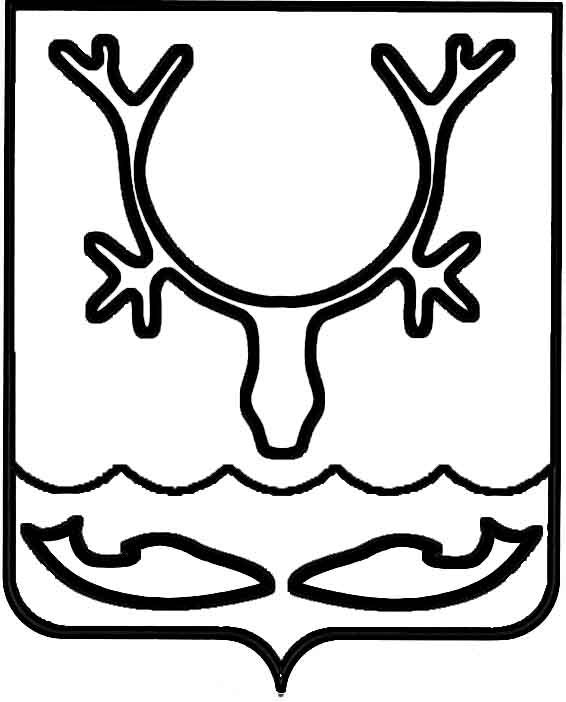 Администрация муниципального образования
"Городской округ "Город Нарьян-Мар"ПОСТАНОВЛЕНИЕО внесении изменений в муниципальную программу "Осуществление городом         Нарьян-Маром функций административного центра Ненецкого автономного округа", утвержденную постановлением Администрации муниципального образования "Городской округ "Город Нарьян-Мар" от 16.08.2021 № 1015В соответствии с постановлением Администрации МО "Городской округ "Город Нарьян-Мар" от 10.07.2018 № 453 "Об утверждении Порядка разработки, реализации 
и оценки эффективности муниципальных программ муниципального образования "Городской округ "Город Нарьян-Мар" Администрация муниципального образования "Городской округ "Город Нарьян-Мар"П О С Т А Н О В Л Я Е Т:Внести изменения в муниципальную программу "Осуществление городом         Нарьян-Маром функций административного центра Ненецкого автономного округа", утвержденную постановлением Администрации муниципального образования "Городской округ "Город Нарьян-Мар" от 16.08.2021 № 1015, согласно приложению 
к настоящему постановлению.Настоящее постановление вступает в силу после его официального опубликования. Приложениек постановлению Администрации муниципального образования "Городской округ "Город Нарьян-Мар"от 13.12.2022 № 1569Изменения в муниципальную программу муниципального образования "Городской округ "Город Нарьян-Мар" "Осуществление городом Нарьян-Маромфункций административного центра Ненецкого автономного округа"В паспорте муниципальной программы муниципального образования "Городской округ "Город Нарьян-Мар" "Осуществление городом Нарьян-Маром функций административного центра Ненецкого автономного округа" (далее – Программа):Строку "Объемы бюджетных ассигнований муниципальной программы 
(в разбивке по источникам финансирования)" изложить в следующей редакции: "".Приложение № 1 к Программе изложить в следующей редакции:"Приложение № 1к муниципальной программемуниципального образования"Городской округ "Город Нарьян-Мар""Осуществление городом Нарьян-Маромфункций административного центраНенецкого автономного округа"Переченьцелевых показателей муниципальной программымуниципального образования "Городской округ "Город Нарьян-Мар""Осуществление городом Нарьян-Маром функций административного центраНенецкого автономного округа"Ответственный исполнитель: Управление жилищно-коммунального хозяйства Администрации МО "Городской округ "Город Нарьян-Мар"".3. Приложение № 2 к Программе изложить в следующей редакции:"Приложение № 2к муниципальной программемуниципального образования "Городской округ "Город Нарьян-Мар""Осуществление городомНарьян-Маром функций административногоцентра Ненецкого автономного округа"Ресурсное обеспечение муниципальной программымуниципального образования "Городской округ "Город Нарьян-Мар" "Осуществление городом Нарьян-Маром функций административного центра Ненецкого автономного округа"Ответственный исполнитель: управление жилищно-коммунального хозяйства Администрации муниципального образования "Городской округ "Город Нарьян-Мар".".4.	Приложение № 3 к Программе изложить в следующей редакции:"Приложение № 3к муниципальной программемуниципального образования"Городской округ "Город Нарьян-Мар""Осуществление городомНарьян-Маром функций административногоцентра Ненецкого автономного округа"Переченьмероприятий муниципальной программымуниципального образования "Городской округ "Город Нарьян-Мар" "Осуществление городом Нарьян-Маром функций административного центра Ненецкого автономного округа"Ответственный исполнитель: управление жилищно-коммунального хозяйства Администрации муниципального образования "Городской округ "Город Нарьян-Мар".".13.12.2022№1569Глава города Нарьян-Мара О.О. БелакОбъемы и источники финансирования муниципальной программыОбщий объем финансирования Программы составляет                     1 432, 40000 тыс. рублей, в том числе по годам реализации:2022 – 0,00000 тыс. рублей;2023 – 0,00000 тыс. рублей; 2024 – 0,00000 тыс. рублей;2025 – 0,00000 тыс. рублей;2026 – 1 432, 40000 тыс. рублей.Из них: Объем финансирования Программы за счет средств 
из окружного бюджета составляет 0,00000 тыс. рублей, 
в том числе по годам реализации:2022 – 0,00000 тыс. рублей;2023 – 0,00000 тыс. рублей; 2024 – 0,00000 тыс. рублей;2025 – 0,00000 тыс. рублей;2026 – 0,00000 тыс. рублей.Объем финансирования Программы за счет средств бюджета МО "Городской округ "Город Нарьян-Мар" составляет 1 432, 40000 тыс. рублей, в том числе по годам реализации:2022 – 0,00000 тыс. рублей;2023 – 0,00000 тыс. рублей; 2024 – 0,00000 тыс. рублей;2025 – 0,00000 тыс. рублей;2026 – 1 432, 40000 тыс. рублей.НаименованиеЕдиница измеренияЗначения целевых показателейЗначения целевых показателейЗначения целевых показателейЗначения целевых показателейЗначения целевых показателейЗначения целевых показателейНаименованиеЕдиница измерениябазовый 2021 год20222023202420252026АБ123456Количество объектов инфраструктуры города Нарьян-Мара, как административного центра Ненецкого автономного округа, обустроенных за период реализации ПрограммыЕд.000003Количество зон, оформленных 
с применением декоративного оборудования, за период реализации ПрограммыЕд.400007Количество зданий (сооружений), для оформления которых использована подсветка, за период реализации ПрограммыЕд.53000056Количество доступных 
и безопасных объектов инфраструктуры, в том числе 
для маломобильных групп граждан за период реализации Программы Ед.54000057Наименование муниципальной программы (подпрограммы)Источник финансированияОбъемы финансирования, тыс. руб.Объемы финансирования, тыс. руб.Объемы финансирования, тыс. руб.Объемы финансирования, тыс. руб.Объемы финансирования, тыс. руб.Объемы финансирования, тыс. руб.Наименование муниципальной программы (подпрограммы)Источник финансированияВсего2022 год2023 год2024 год2025 год2026 годАБ123456Муниципальная программа МО "Городской округ "Город Нарьян-Мар" "Осуществление городом Нарьян-Мар функций административного центра НАОИтого, в том числе:1 432, 40000 0,000000,000000,00000    0,000001 432, 40000 Муниципальная программа МО "Городской округ "Город Нарьян-Мар" "Осуществление городом Нарьян-Мар функций административного центра НАОокружной бюджет0,000000,000000,000000,000000,000000,00000Муниципальная программа МО "Городской округ "Город Нарьян-Мар" "Осуществление городом Нарьян-Мар функций административного центра НАОгородской бюджет1 432, 40000 0,000000,000000,00000    0,000001 432, 40000 № п/пМероприятиеИсточник финансированияОбъемы финансирования, руб.Объемы финансирования, руб.Объемы финансирования, руб.Объемы финансирования, руб.Объемы финансирования, руб.Объемы финансирования, руб.№ п/пМероприятиеИсточник финансированияВСЕГО:202220232024202520261.Основное мероприятие: Формирование, содержание, сохранение, развитие инфраструктуры города 
Нарьян-Мара как административного центра Ненецкого автономного округаитого, в том числе:0,00,00,00,00,00,01.Основное мероприятие: Формирование, содержание, сохранение, развитие инфраструктуры города 
Нарьян-Мара как административного центра Ненецкого автономного округаокружной бюджет0,00,00,00,00,00,01.Основное мероприятие: Формирование, содержание, сохранение, развитие инфраструктуры города 
Нарьян-Мара как административного центра Ненецкого автономного округагородской бюджет0,00,00,00,00,00,01.1.Направление расходов: Создание объектов внешнего благоустройства городаитого, в том числе:0,00,00,00,00,00,01.1.Направление расходов: Создание объектов внешнего благоустройства городаокружной бюджет0,00,00,00,00,00,01.1.Направление расходов: Создание объектов внешнего благоустройства городагородской бюджет0,00,00,00,00,00,01.1.1.Приобретение, устройство, ремонт на улицах 
и общественных зонах пергол, скамеек, урн, велосипедных стоянокитого, в том числе:0,00,00,00,00,00,01.1.1.Приобретение, устройство, ремонт на улицах 
и общественных зонах пергол, скамеек, урн, велосипедных стоянококружной бюджет0,00,00,00,00,00,01.1.1.Приобретение, устройство, ремонт на улицах 
и общественных зонах пергол, скамеек, урн, велосипедных стоянокгородской бюджет0,00,00,00,00,00,01.1.2.Приобретение цветочной рассады, саженцев, посадка цветов, деревьев, кустарников, обслуживание насаждений, устройство и содержание газонов (в том числе около зданий федеральных и региональных органов власти)итого, в том числе:0,00,00,00,00,00,01.1.2.Приобретение цветочной рассады, саженцев, посадка цветов, деревьев, кустарников, обслуживание насаждений, устройство и содержание газонов (в том числе около зданий федеральных и региональных органов власти)окружной бюджет0,00,00,00,00,00,01.1.2.Приобретение цветочной рассады, саженцев, посадка цветов, деревьев, кустарников, обслуживание насаждений, устройство и содержание газонов (в том числе около зданий федеральных и региональных органов власти)городской бюджет0,00,00,00,00,00,01.1.3.Приобретение, изготовление, обустройство и монтаж малых архитектурных форм 
для цветников, клумб, вертикального озеленения, обустройство, демонтаж, хранениеитого, в том числе:0,00,00,00,00,00,01.1.3.Приобретение, изготовление, обустройство и монтаж малых архитектурных форм 
для цветников, клумб, вертикального озеленения, обустройство, демонтаж, хранениеокружной бюджет0,00,00,00,00,00,01.1.3.Приобретение, изготовление, обустройство и монтаж малых архитектурных форм 
для цветников, клумб, вертикального озеленения, обустройство, демонтаж, хранениегородской бюджет0,00,00,00,00,00,01.1.4.Обустройство мест размещения для мелкорозничной торговли 
и иных форм обслуживания населения, площадок 
для данных целейитого, в том числе:0,00,00,00,00,00,01.1.4.Обустройство мест размещения для мелкорозничной торговли 
и иных форм обслуживания населения, площадок 
для данных целейокружной бюджет0,00,00,00,00,00,01.1.4.Обустройство мест размещения для мелкорозничной торговли 
и иных форм обслуживания населения, площадок 
для данных целейгородской бюджет0,00,00,00,00,00,01.1.5.Создание, обустройство парковок, автостоянок, водоспусков, систем отвода воды, светофорных объектов, 
в том числе инновационныхитого, в том числе:0,00,00,00,00,00,01.1.5.Создание, обустройство парковок, автостоянок, водоспусков, систем отвода воды, светофорных объектов, 
в том числе инновационныхокружной бюджет0,00,00,00,00,00,01.1.5.Создание, обустройство парковок, автостоянок, водоспусков, систем отвода воды, светофорных объектов, 
в том числе инновационныхгородской бюджет0,00,00,00,00,00,01.1.6.Ремонт междворовых проездов, тротуаров, пешеходных зон (асфальтовых, гравийных, плиточных покрытий, ремонт, замена, покраска бортового камня и иные ремонтные работы)итого, в том числе:0,00,00,00,00,00,01.1.6.Ремонт междворовых проездов, тротуаров, пешеходных зон (асфальтовых, гравийных, плиточных покрытий, ремонт, замена, покраска бортового камня и иные ремонтные работы)окружной бюджет0,00,00,00,00,00,01.1.6.Ремонт междворовых проездов, тротуаров, пешеходных зон (асфальтовых, гравийных, плиточных покрытий, ремонт, замена, покраска бортового камня и иные ремонтные работы)городской бюджет0,00,00,00,00,00,01.2.Направление расходов: Содержание, сохранение 
и развитие объектов внешнего благоустройства городаитого, в том числе:0,00,00,00,00,00,01.2.Направление расходов: Содержание, сохранение 
и развитие объектов внешнего благоустройства городаокружной бюджет0,00,00,00,00,00,01.2.Направление расходов: Содержание, сохранение 
и развитие объектов внешнего благоустройства городагородской бюджет0,00,00,00,00,00,01.2.1.Монтаж, содержание 
и обслуживание систем видеонаблюдения 
на общественных территориях 
и остановочных павильонах города Нарьян-Мараитого, в том числе:0,00,00,00,00,00,01.2.1.Монтаж, содержание 
и обслуживание систем видеонаблюдения 
на общественных территориях 
и остановочных павильонах города Нарьян-Мараокружной бюджет0,00,00,00,00,00,01.2.1.Монтаж, содержание 
и обслуживание систем видеонаблюдения 
на общественных территориях 
и остановочных павильонах города Нарьян-Марагородской бюджет0,00,00,00,00,00,01.2.2.Содержание, приобретение 
и установка дополнительных арт-объектов, текущий ремонт 
и капитальный ремонт объектов и инфраструктуры площадей, парков и скверов города 
Нарьян-Мараитого, в том числе:0,00,00,00,00,00,01.2.2.Содержание, приобретение 
и установка дополнительных арт-объектов, текущий ремонт 
и капитальный ремонт объектов и инфраструктуры площадей, парков и скверов города 
Нарьян-Мараокружной бюджет0,00,00,00,00,00,01.2.2.Содержание, приобретение 
и установка дополнительных арт-объектов, текущий ремонт 
и капитальный ремонт объектов и инфраструктуры площадей, парков и скверов города 
Нарьян-Марагородской бюджет0,00,00,00,00,00,01.2.3.Содержание объектов, обустроенных в рамках федерального проекта "Формирование комфортной городской среды"итого, в том числе:0,00,00,00,00,00,01.2.3.Содержание объектов, обустроенных в рамках федерального проекта "Формирование комфортной городской среды"окружной бюджет0,00,00,00,00,00,01.2.3.Содержание объектов, обустроенных в рамках федерального проекта "Формирование комфортной городской среды"городской бюджет0,00,00,00,00,00,01.2.4.Проектирование объектов благоустройства (парков, скверов, пешеходных зон, детско-спортивных площадок, торговых площадей и иных объектов массового использования)итого, в том числе:0,00,00,00,00,00,01.2.4.Проектирование объектов благоустройства (парков, скверов, пешеходных зон, детско-спортивных площадок, торговых площадей и иных объектов массового использования)окружной бюджет0,00,00,00,00,00,01.2.4.Проектирование объектов благоустройства (парков, скверов, пешеходных зон, детско-спортивных площадок, торговых площадей и иных объектов массового использования)городской бюджет0,00,00,00,00,00,01.3.Направление расходов: Содержание памятников, памятных знаков, табличек, находящихся в муниципальной собственностиитого, в том числе:1 432 400,000,00,00,00,01 432 400,001.3.Направление расходов: Содержание памятников, памятных знаков, табличек, находящихся в муниципальной собственностиокружной бюджет0,00,00,00,00,00,01.3.Направление расходов: Содержание памятников, памятных знаков, табличек, находящихся в муниципальной собственностигородской бюджет1 432 400,000,00,00,00,01 432 400,001.3.1.Содержание, текущий 
и капитальный ремонт памятников, находящихся 
в собственности муниципального образованияитого, в том числе:1 432 400,000,00,00,00,01 432 400,001.3.1.Содержание, текущий 
и капитальный ремонт памятников, находящихся 
в собственности муниципального образованияокружной бюджет0,00,00,00,00,00,01.3.1.Содержание, текущий 
и капитальный ремонт памятников, находящихся 
в собственности муниципального образованиягородской бюджет1 432 400,000,00,00,00,01 432 400,002.Основное мероприятие: Создание условий для массового отдыха жителей города и гостей Ненецкого автономного округаитого, в том числе:0,00,00,00,00,00,02.Основное мероприятие: Создание условий для массового отдыха жителей города и гостей Ненецкого автономного округаокружной бюджет0,00,00,00,00,00,02.Основное мероприятие: Создание условий для массового отдыха жителей города и гостей Ненецкого автономного округагородской бюджет0,00,00,00,00,00,02.1.Направление расходов: Организация праздничных мероприятий, обустройство мест массового отдыха жителей и гостей Ненецкого автономного округаитого, в том числе:0,00,00,00,00,00,02.1.Направление расходов: Организация праздничных мероприятий, обустройство мест массового отдыха жителей и гостей Ненецкого автономного округаокружной бюджет0,00,00,00,00,00,02.1.Направление расходов: Организация праздничных мероприятий, обустройство мест массового отдыха жителей и гостей Ненецкого автономного округагородской бюджет0,00,00,00,00,00,02.1.1.Организация мероприятий 
по оформлению площадей, улиц, скверов, прогулочных пешеходных зон декоративными объектами 
и элементами праздничного оформления периодаитого, в том числе:0,00,00,00,00,00,02.1.1.Организация мероприятий 
по оформлению площадей, улиц, скверов, прогулочных пешеходных зон декоративными объектами 
и элементами праздничного оформления периодаокружной бюджет0,00,00,00,00,00,02.1.1.Организация мероприятий 
по оформлению площадей, улиц, скверов, прогулочных пешеходных зон декоративными объектами 
и элементами праздничного оформления периодагородской бюджет0,00,00,00,00,00,02.1.2.Приобретение праздничных элементов (праздничной иллюминации, световых и иных арт-объектов, флагов, панель-кронштейнов на опорах освещения, световых и светодиодных гирлянд, световых консолей, елок, горок, праздничного декора и иных элементов, необходимых 
для праздничного оформления)итого, в том числе:0,00,00,00,00,00,02.1.2.Приобретение праздничных элементов (праздничной иллюминации, световых и иных арт-объектов, флагов, панель-кронштейнов на опорах освещения, световых и светодиодных гирлянд, световых консолей, елок, горок, праздничного декора и иных элементов, необходимых 
для праздничного оформления)окружной бюджет0,00,00,00,00,00,02.1.2.Приобретение праздничных элементов (праздничной иллюминации, световых и иных арт-объектов, флагов, панель-кронштейнов на опорах освещения, световых и светодиодных гирлянд, световых консолей, елок, горок, праздничного декора и иных элементов, необходимых 
для праздничного оформления)городской бюджет0,00,00,00,00,00,02.1.3.Мероприятия по обустройству, санитарному содержанию мест проведения праздничных мероприятий и массового отдыха населения (включая очистку от снега и мусора, приобретение, доставку, монтаж, демонтаж, мусорных контейнеров, биотуалетов, урн, турникетов)итого, в том числе:0,00,00,00,00,00,02.1.3.Мероприятия по обустройству, санитарному содержанию мест проведения праздничных мероприятий и массового отдыха населения (включая очистку от снега и мусора, приобретение, доставку, монтаж, демонтаж, мусорных контейнеров, биотуалетов, урн, турникетов)окружной бюджет0,00,00,00,00,00,02.1.3.Мероприятия по обустройству, санитарному содержанию мест проведения праздничных мероприятий и массового отдыха населения (включая очистку от снега и мусора, приобретение, доставку, монтаж, демонтаж, мусорных контейнеров, биотуалетов, урн, турникетов)городской бюджет0,00,00,00,00,00,02.2.Направление расходов: Устройство и содержание архитектурно-художественной подсветки объектов 
на территории городаитого, в том числе:0,00,00,00,00,00,02.2.Направление расходов: Устройство и содержание архитектурно-художественной подсветки объектов 
на территории городаокружной бюджет0,00,00,00,00,00,02.2.Направление расходов: Устройство и содержание архитектурно-художественной подсветки объектов 
на территории городагородской бюджет0,00,00,00,00,00,02.2.1.Устройство архитектурно-художественной подсветки административных зданий, общественных зонитого, в том числе:0,00,00,00,00,00,02.2.1.Устройство архитектурно-художественной подсветки административных зданий, общественных зонокружной бюджет0,00,00,00,00,00,02.2.1.Устройство архитектурно-художественной подсветки административных зданий, общественных зонгородской бюджет0,00,00,00,00,00,02.2.2.Эксплуатационно-техническое обслуживание и ремонт элементов архитектурно-художественной подсветки объектов, муниципальных светодиодных видеоэкранов 
и иных арт-объектов 
на территории городаитого, в том числе:0,00,00,00,00,00,02.2.2.Эксплуатационно-техническое обслуживание и ремонт элементов архитектурно-художественной подсветки объектов, муниципальных светодиодных видеоэкранов 
и иных арт-объектов 
на территории городаокружной бюджет0,00,00,00,00,00,02.2.2.Эксплуатационно-техническое обслуживание и ремонт элементов архитектурно-художественной подсветки объектов, муниципальных светодиодных видеоэкранов 
и иных арт-объектов 
на территории городагородской бюджет0,00,00,00,00,00,03.Основное мероприятие: Обеспечение доступности и безопасности инфраструктуры города Нарьян-Мараитого, в том числе:0,00,00,00,00,00,03.Основное мероприятие: Обеспечение доступности и безопасности инфраструктуры города Нарьян-Мараокружной бюджет0,00,00,00,00,00,03.Основное мероприятие: Обеспечение доступности и безопасности инфраструктуры города Нарьян-Марагородской бюджет0,00,00,00,00,00,03.1.Направление расходов: Организация логистической доступности инфраструктуры городаитого, в том числе:0,00,00,00,00,00,03.1.Направление расходов: Организация логистической доступности инфраструктуры городаокружной бюджет0,00,00,00,00,00,03.1.Направление расходов: Организация логистической доступности инфраструктуры городагородской бюджет0,00,00,00,00,00,03.1.1.Оснащение территории города знаками городской информации (аншлаги, указатели улиц, площадей, домов и т.д.), оснащение памятными табличками именных улицитого, в том числе:0,00,00,00,00,00,03.1.1.Оснащение территории города знаками городской информации (аншлаги, указатели улиц, площадей, домов и т.д.), оснащение памятными табличками именных улицокружной бюджет0,00,00,00,00,00,03.1.1.Оснащение территории города знаками городской информации (аншлаги, указатели улиц, площадей, домов и т.д.), оснащение памятными табличками именных улицгородской бюджет0,00,00,00,00,00,03.1.2.Приобретение, установка, содержание (в том числе санитарное), ремонт уличных остановочных комплексов, оснащение павильонов электронными информационными таблоитого, в том числе:0,00,00,00,00,00,03.1.2.Приобретение, установка, содержание (в том числе санитарное), ремонт уличных остановочных комплексов, оснащение павильонов электронными информационными таблоокружной бюджет0,00,00,00,00,00,03.1.2.Приобретение, установка, содержание (в том числе санитарное), ремонт уличных остановочных комплексов, оснащение павильонов электронными информационными таблогородской бюджет0,00,00,00,00,00,03.2.Направление расходов: Организация безопасности инфраструктуры города 
и санитарного содержания объектов муниципальной собственностиитого, в том числе:0,00,00,00,00,00,03.2.Направление расходов: Организация безопасности инфраструктуры города 
и санитарного содержания объектов муниципальной собственностиокружной бюджет0,00,00,00,00,00,03.2.Направление расходов: Организация безопасности инфраструктуры города 
и санитарного содержания объектов муниципальной собственностигородской бюджет0,00,00,00,00,00,03.2.1.Обустройство муниципальных административных зданий, общественных территорий, тротуаров, пешеходных переходов элементами 
и оборудованием для маломобильных групп населенияитого, в том числе:0,00,00,00,00,00,03.2.1.Обустройство муниципальных административных зданий, общественных территорий, тротуаров, пешеходных переходов элементами 
и оборудованием для маломобильных групп населенияокружной бюджет0,00,00,00,00,00,03.2.1.Обустройство муниципальных административных зданий, общественных территорий, тротуаров, пешеходных переходов элементами 
и оборудованием для маломобильных групп населениягородской бюджет0,00,00,00,00,00,03.2.2.Создание, ремонт и санитарное содержание мест сбора бытовых отходовитого, в том числе:0,00,00,00,00,00,03.2.2.Создание, ремонт и санитарное содержание мест сбора бытовых отходовокружной бюджет0,00,00,00,00,00,03.2.2.Создание, ремонт и санитарное содержание мест сбора бытовых отходовгородской бюджет0,00,00,00,00,00,0Всего0,00,00,00,00,00,0ВСЕГО по программе, в том числе:ВСЕГО по программе, в том числе:ВСЕГО по программе, в том числе:1 432 400,000,00,00,00,01 432 400,00окружной бюджетокружной бюджетокружной бюджет0,00,00,00,00,00,0городской бюджетгородской бюджетгородской бюджет1 432 400,000,00,00,00,01 432 400,00